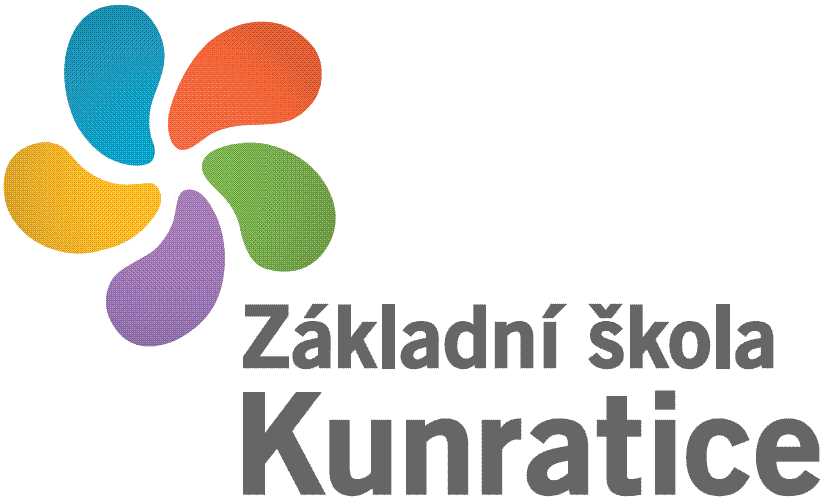 Evidenční údaje ZŠ:Č.j.: ŽÁDOST O REGISTRACI DÍTĚTE K ZÁKLADNÍMU VZDĚLÁNÍ 
od školního roku 2024/2025Zákonní zástupci dítěte žádají ředitele školy Mgr. Ing. Víta Berana o registraci dítěte k plnění povinné školní docházky do Základní školy Kunratice, Předškolní 420, Praha 4 Kunratice od školního roku 2024/2025.ZákonnÍ zástupcI dítěte (matka nebo otec dle rodného listu nebo zákonný zástupce dle rozhodnutí soudu) Příjmení, jméno, titul: ……………………………………………………………………………….……………………Datum narození: ………………………………………………………………….………………………………………Místo trvalého pobytu: ………………………………………………………………….………………………………..Adresa pro doručování písemností (není-li shodná s místem trvalého pobytu):………………………………………………………………………………………………………………………………e-mail: …………………………………………….…………………… mobil/telefon: ………………………………...ŽÁDAJÍ O REGISTRACI DÍTĚTE do 6. ročníku od školního roku 2024/2025Příjmení, jméno, titul: ………………………………………………………….…………………………………………Rodné číslo: …………………………………………………………….…………………………………………………Místo trvalého pobytu: …………………………………………………….……………………………………………..Škola, ze které žák přichází:Název školy: ………………………………………..……………………………...………………. Třída: ………….…Adresa školy: ……………………………………………………….……………………………… PSČ: ……………..www školy: …………………………………………………………………….…………………………………………..Podpisem stvrzujeme správnost údajů a bereme na vědomí, že pokud náš zájem o plnění povinné školní docházky v ZŠ Kunratice od školního roku 2024/2025 bude trvat, podáme k 1. 6. 2024, ve správním řízení, ŽÁDOST O PŘIJETÍ DÍTĚTE K ZÁKLADNÍMU VZDĚLÁNÍ pro školní rok 2023/2024 ve vazbě na § 36 školského zákona v souladu s § 45 správního řádu. Tento krok má vazbu na kapacitu tříd, respektive na uvolněná místa v naší škole po uzavření přijímacích řízení na jiných typech škol, kam se stávající žáci naší školy hlásí.V Praze, dne:							………..	……………………………………………									              podpis zákonného zástupce dítěte